《道路交通安全违法行为记分管理办法》系列解读：满分学习实行梯次递进新制定的《道路交通安全违法行为记分管理办法》将自2022年4月1日起施行。新规实施后，将对一个记分周期内一次记满12分或者多次记满12分的机动车驾驶人实行满分学习梯次递进。考虑机动车驾驶人一个记分周期内记满12分的次数越多或者记分分值越高，其安全驾驶隐患就越突出，更需要加强教育引导、严格考试要求。为了消除安全风险、有针对性地教育引导满分机动车驾驶人安全文明驾驶，根据机动车驾驶人准驾车型的不同类别和一个记分周期内参加满分教育的次数或者累积记分达到12分的倍数情况，确定不同的满分学习和考试要求。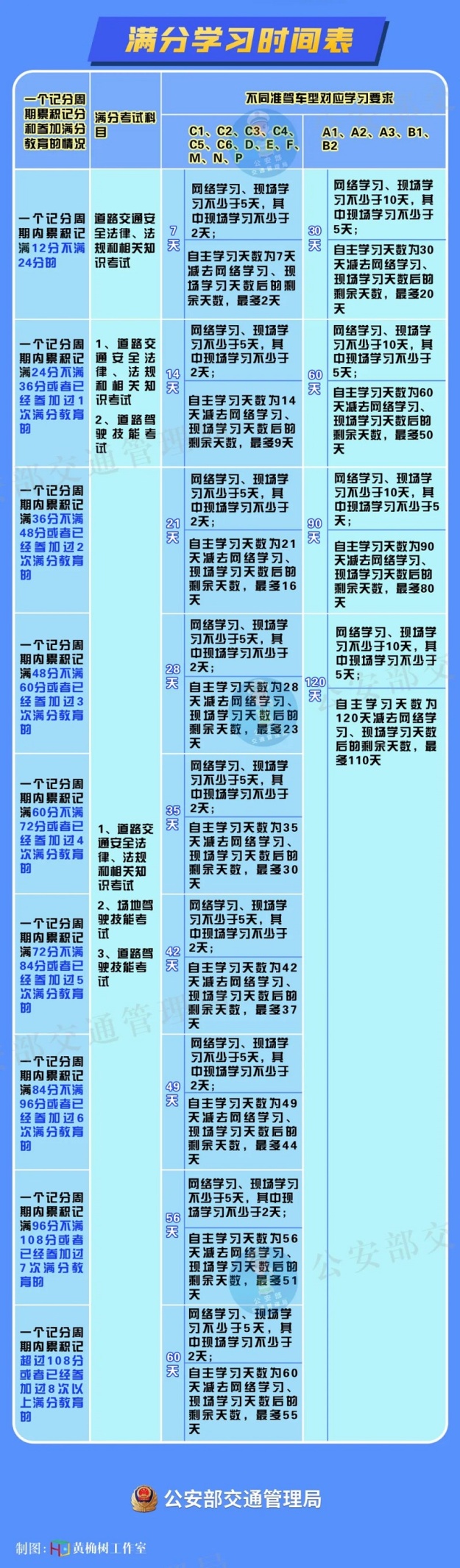 